РАБОЧАЯ ПРОГРАММА УЧЕБНОЙ ДИСЦИПЛИНЫСтандартизация, сертификация и техническое документоведение2020Рабочая программа учебной дисциплины разработана на основе Федерального государственного образовательного стандарта (далее – ФГОС) специальностям среднего профессионального образования (далее СПО) 09.02.02 Компьютерные сети.Организация-разработчик: государственное автономное учреждение Калининградской области профессиональная образовательная организация «Колледж предпринимательства»Разработчик:Красильникова И.А. – ГАУ КО «Колледж предпринимательства», мастер производственного обученияРабочая программа учебной дисциплины рассмотрена на заседании отделения информационных технологий. Протокол № 1 от 31.08.2020 г.СОДЕРЖАНИЕПАСПОРТ РАБОЧЕЙ ПРОГРАММЫ УЧЕБНОЙ ДИСЦИПЛИНЫСтандартизация, сертификация и техническое документоведениеОбласть применения программыРабочая программы учебной дисциплины является частью программы подготовки специалистов среднего звена в соответствии с ФГОС СПО по специальности 09.02.06 Сетевое и системное администрирование1.2.    Место дисциплины в структуре программы подготовки специалистов среднего звена:дисциплина общепрофессионального циклаЦели и задачи дисциплины – требования к результатам освоения дисциплины:В результате освоения дисциплины обучающийся должен:
уметь: оценивать качество и соответствие компьютерной системы требованиям нормативных документов;применять документацию систем качества;применять основные правила и документы системы сертификации Российской Федерации;проводить электротехнические измерения.знать: основные положения систем (комплексов) общетехнических и организационно-методических стандартов;технологии измерений, измерительные приборы и оборудование профессиональной деятельности;требования по электромагнитной совместимости технических средств и требования к качеству электрической энергии в электрических сетях общего назначения1.4. Рекомендуемое количество часов на освоение программы дисциплины:максимальной учебной нагрузки обучающегося - 54 часа, в том числе:обязательной аудиторной учебной нагрузки обучающегося -  36 часа.2. СТРУКТУРА И СОДЕРЖАНИЕ УЧЕБНОЙ ДИСЦИПЛИНЫ
Стандартизация, сертификация и техническое документоведение
2.1. Объем учебной дисциплины и виды учебной работы2.2. Тематический план и содержание учебной дисциплины Метрология, стандартизация, сертификация и техническое регулирование3. УСЛОВИЯ РЕАЛИЗАЦИИ ПРОГРАММЫ УЧЕБНОЙ ДИСЦИПЛИНЫСтандартизация, сертификация и техническое документоведение3.1. Требования к минимальному материально-техническому обеспечению    Реализация программы дисциплины требует наличия учебного кабинета метрологии, стандартизации и сертификации.Оборудование учебного кабинета: цифровые вольтметры  В7-27, В7-38;генераторы Г3-118, Г4-151, Г4-158;осциллографы С1-65, С1-75, С1-96;измерители АЧХ Х1-50 и Х1-53;частотомеры Ч3-54 и Ч3-64;измерители нелинейных искажений С6-11, универсальные вольтметры GDM – 8245, ваттметры стрелочные Ц42303 ВТ 0-400МВТ и цифровые PS194P-5Х1;3.2. Информационное обеспечение обученияПеречень рекомендуемых учебных изданий, Интернет-ресурсов, дополнительной литературы Основные источники:   		Лифиц И.М. Стандартизация, метрология и подтверждение соответствия: учебник для бакалавров / И.М. Лифиц. -  11-е изд. перераб. и доп. - М.: Издательство Юрайт; ИД Юрайт, 2014. - 411 с.Метрология, стандартизация и сертификация, Практикум. Учебное пособие / З.А. Хрусталёва. - М.: КНОРУС, 2014. - 176 с. - (Среднее профессиональное образование).Хрусталева З.А.  Электротехнические измерения. Задачи и упражнения. Учеб. Пос. Серия: Среднее профессиональное образование, Издательство: Кнорус. Год: 2015., с. 256Дополнительные источники: Электротехнические измерения: Учебное пособие - («Профессиональное образование») (ГРИФ) /Хромин  П.К.,  Панфилов В.А., Учебник для среднего профессионального образования, Серия: Среднее профессиональное образование, Академия, 2014.http://www.standartufa.ru/?page=307 (перечень экспертиз, компьютерная экспертиза).3. Международные стандарты: http://www.ecolan.ru/imp_info/standarts/list/ (Перечень стандартов):ISO/IEC 11801. Стандарт телекоммуникационной инфраструктуры коммерческих зданий Структурированная кабельная система для помещений заказчиков. Издание (Включает стандарт 2002 года и Дополнение 1 2008 года - спецификации каналов классов Ea и Fa).Ранее изданы: Издание 1, Издание 2.ISO/IEC 24702:2006.  Информационные технологии. Структурированные кабельные системы для промышленных помещений».ISO/IEC 24702:2006. Информационные технологии. Структурированные кабельные системы для промышленных помещений». ISO/IEC TR 24750 (2007)	Информационные технологии. Оценка и адаптация установленных симметричных каналов для 10GBASE-T.ISO/IEC TR 14763-2 (2000). Информационные технологии. Создание и эксплуатация кабельных систем помещений заказчиков.ISO/IEC TR 14763-3 (2006). Информационные технологии. Создание и эксплуатация кабельных систем помещений заказчиков.ISO/IEC 18010 (2002). Кабелепроводы и помещения.ISO/IEC 15018 (2004).  Интегрированные кабельные системы за исключением силовой проводки домов, малых офисов, домашних офисов (SOHO) и зданий.802.3AN-2006 IEEE. Стандарт информационных технологий. Телекоммуникации и обмен информацией между системами. Локальные и городские сети. ISO/IEC 14709-1 (1997).  	Информационные технологии. Подготовка помещений заказчиков для работы приложений.ИСО 10013:2001. Рекомендации по документированию систем менеджмента качества.  www.kpms.ru/Procedury.htm.Руководство по требованиям к документации ISO 9001:2008: KlubOK.net; ISO / TO 10013 Руководство по документации систем менеджмента качества для дальнейшего руководства. 4. Государственные стандарты:ГОСТ 7.79-2000.  Транслитерация. (transliteration.ru/gost-7-79-20000ГОСТ 28147-89 Алгоритм шифрования. http://www.deltann.ru/10/d-092007/p-109ГОСТ Р 51188—98. Испытания программных средств на наличие компьютерных вирусов. www.html-books.net/gost.php и т. д.4. КОНТРОЛЬ И ОЦЕНКА РЕЗУЛЬТАТОВ ОСВОЕНИЯ ДИСЦИПЛИНЫСтандартизация, сертификация и техническое документоведениеКонтроль и оценка результатов освоения дисциплины осуществляется преподавателем в процессе проведения практических занятий и лабораторных работ, тестирования, а также выполнения обучающимися индивидуальных заданий, проектов, исследований.Формы и методы контроля и оценки результатов обучения должны позволять проверять у обучающихся не только формирование профессиональных компетенций, но и развитие общих компетенций.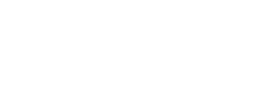 государственное автономное образовательное учреждение среднего профессионального образования Калининградской области «КОЛЛЕДЖ ПРЕДПРИНИМАТЕЛЬСТВА»стр.1. ПАСПОРТ РАБОЧЕЙ ПРОГРАММЫ УЧЕБНОЙ ДИСЦИПЛИНЫ42. СТРУКТУРА И СОДЕРЖАНИЕ УЧЕБНОЙ ДИСЦИПЛИНЫ53. УСЛОВИЯ РЕАЛИЗАЦИИ РАБОЧЕЙ ПРОГРАММЫ УЧЕБНОЙ ДИСЦИПЛИНЫ54. КОНТРОЛЬ И ОЦЕНКА РЕЗУЛЬТАТОВ ОСВОЕНИЯ УЧЕБНОЙ ДИСЦИПЛИНЫ11Вид учебной работыОбъем часовМаксимальная учебная нагрузка (всего)54Обязательная аудиторная учебная нагрузка (всего) 54в том числе:теоретическое обучение36практические занятия18Итоговая аттестация в форме  дифференцированного зачетаИтоговая аттестация в форме  дифференцированного зачетаНаименование разделов и темСодержание учебного материала, лабораторные и практические работы, самостоятельная работа обучающихся, курсовая работ (проект) (если предусмотрены)Содержание учебного материала, лабораторные и практические работы, самостоятельная работа обучающихся, курсовая работ (проект) (если предусмотрены)Содержание учебного материала, лабораторные и практические работы, самостоятельная работа обучающихся, курсовая работ (проект) (если предусмотрены)Содержание учебного материала, лабораторные и практические работы, самостоятельная работа обучающихся, курсовая работ (проект) (если предусмотрены)Содержание учебного материала, лабораторные и практические работы, самостоятельная работа обучающихся, курсовая работ (проект) (если предусмотрены)Содержание учебного материала, лабораторные и практические работы, самостоятельная работа обучающихся, курсовая работ (проект) (если предусмотрены)Содержание учебного материала, лабораторные и практические работы, самостоятельная работа обучающихся, курсовая работ (проект) (если предусмотрены)Объем часовУровень освоения1222222234Тема 1. Общие сведения о метрологииСодержание учебного материалаСодержание учебного материалаСодержание учебного материалаСодержание учебного материалаСодержание учебного материалаСодержание учебного материалаСодержание учебного материала8Тема 1. Общие сведения о метрологии1Вводное занятие. Безопасность труда и пожарная безопасность.Вводное занятие. Безопасность труда и пожарная безопасность.Вводное занятие. Безопасность труда и пожарная безопасность.Вводное занятие. Безопасность труда и пожарная безопасность.Вводное занятие. Безопасность труда и пожарная безопасность.Вводное занятие. Безопасность труда и пожарная безопасность.2Тема 1. Общие сведения о метрологии2Цели и задачи метрологии. Нормативно-правовая основаметрологического обеспечения точности. Цели и задачи метрологии. Нормативно-правовая основаметрологического обеспечения точности. Цели и задачи метрологии. Нормативно-правовая основаметрологического обеспечения точности. Цели и задачи метрологии. Нормативно-правовая основаметрологического обеспечения точности. Цели и задачи метрологии. Нормативно-правовая основаметрологического обеспечения точности. Цели и задачи метрологии. Нормативно-правовая основаметрологического обеспечения точности. 2Тема 1. Общие сведения о метрологии3Международная система единиц. Единство измерений.Международная система единиц. Единство измерений.Международная система единиц. Единство измерений.Международная система единиц. Единство измерений.Международная система единиц. Единство измерений.Международная система единиц. Единство измерений.2Тема 1. Общие сведения о метрологии4 Метрологическая служба. Основные термины и определения. Метрологическая служба. Основные термины и определения. Метрологическая служба. Основные термины и определения. Метрологическая служба. Основные термины и определения. Метрологическая служба. Основные термины и определения. Метрологическая служба. Основные термины и определения.2Тема 1. Общие сведения о метрологии5Метрологические показатели средств измерения. Международные организации по метрологии. Метрологические показатели средств измерения. Международные организации по метрологии. Метрологические показатели средств измерения. Международные организации по метрологии. Метрологические показатели средств измерения. Международные организации по метрологии. Метрологические показатели средств измерения. Международные организации по метрологии. Метрологические показатели средств измерения. Международные организации по метрологии. 2Тема 1. Общие сведения о метрологииПрактические работысоставление таблицы «Международная система единиц»Практические работысоставление таблицы «Международная система единиц»Практические работысоставление таблицы «Международная система единиц»Практические работысоставление таблицы «Международная система единиц»Практические работысоставление таблицы «Международная система единиц»Практические работысоставление таблицы «Международная система единиц»Практические работысоставление таблицы «Международная система единиц»2Тема 2.   Электротехнические измерения  Содержание учебного материала  Содержание учебного материала  Содержание учебного материала  Содержание учебного материала  Содержание учебного материала  Содержание учебного материала  Содержание учебного материала6Тема 2.   Электротехнические измерения1Средства измерения. Принципы проектирования средств технических измерений и контроля.Средства измерения. Принципы проектирования средств технических измерений и контроля.Средства измерения. Принципы проектирования средств технических измерений и контроля.Средства измерения. Принципы проектирования средств технических измерений и контроля.Средства измерения. Принципы проектирования средств технических измерений и контроля.Средства измерения. Принципы проектирования средств технических измерений и контроля.2Тема 2.   Электротехнические измерения2Выбор средств измерения и контроля. Методы и погрешность измерения. Универсальные средства технических измерений. Выбор средств измерения и контроля. Методы и погрешность измерения. Универсальные средства технических измерений. Выбор средств измерения и контроля. Методы и погрешность измерения. Универсальные средства технических измерений. Выбор средств измерения и контроля. Методы и погрешность измерения. Универсальные средства технических измерений. Выбор средств измерения и контроля. Методы и погрешность измерения. Универсальные средства технических измерений. Выбор средств измерения и контроля. Методы и погрешность измерения. Универсальные средства технических измерений. 2Тема 2.   Электротехнические измерения3Автоматизация процессов измерения и контроля.Автоматизация процессов измерения и контроля.Автоматизация процессов измерения и контроля.Автоматизация процессов измерения и контроля.Автоматизация процессов измерения и контроля.Автоматизация процессов измерения и контроля.2Тема 2.   Электротехнические измерения4Сертификация средств измерения. Сертификация средств измерения. Сертификация средств измерения. Сертификация средств измерения. Сертификация средств измерения. Сертификация средств измерения. 2Тема 2.   Электротехнические измеренияЛабораторные работы: Работа с измерительными приборами. Определение цены деления шкалы, погрешности измерений. Проведение измерительных работ.Лабораторные работы: Работа с измерительными приборами. Определение цены деления шкалы, погрешности измерений. Проведение измерительных работ.Лабораторные работы: Работа с измерительными приборами. Определение цены деления шкалы, погрешности измерений. Проведение измерительных работ.Лабораторные работы: Работа с измерительными приборами. Определение цены деления шкалы, погрешности измерений. Проведение измерительных работ.Лабораторные работы: Работа с измерительными приборами. Определение цены деления шкалы, погрешности измерений. Проведение измерительных работ.Лабораторные работы: Работа с измерительными приборами. Определение цены деления шкалы, погрешности измерений. Проведение измерительных работ.Лабораторные работы: Работа с измерительными приборами. Определение цены деления шкалы, погрешности измерений. Проведение измерительных работ.2Тема 2.   Электротехнические измеренияПрактические работыОпределение класса точности измерительных приборов Практические работыОпределение класса точности измерительных приборов Практические работыОпределение класса точности измерительных приборов Практические работыОпределение класса точности измерительных приборов Практические работыОпределение класса точности измерительных приборов Практические работыОпределение класса точности измерительных приборов Практические работыОпределение класса точности измерительных приборов 1Тема 2.   Электротехнические измеренияТема 3. Система стандартизацииСодержание учебного материалаСодержание учебного материалаСодержание учебного материалаСодержание учебного материалаСодержание учебного материалаСодержание учебного материалаСодержание учебного материала6Тема 3. Система стандартизации11Сущность стандартизации. Нормативные документы по стандартизации и виды стандартов. Сущность стандартизации. Нормативные документы по стандартизации и виды стандартов. Сущность стандартизации. Нормативные документы по стандартизации и виды стандартов. Сущность стандартизации. Нормативные документы по стандартизации и виды стандартов. Сущность стандартизации. Нормативные документы по стандартизации и виды стандартов. 2Тема 3. Система стандартизации22Стандартизация систем управления качеством. Стандартизация и метрологическое обеспечение народного хозяйства. Стандартизация систем управления качеством. Стандартизация и метрологическое обеспечение народного хозяйства. Стандартизация систем управления качеством. Стандартизация и метрологическое обеспечение народного хозяйства. Стандартизация систем управления качеством. Стандартизация и метрологическое обеспечение народного хозяйства. Стандартизация систем управления качеством. Стандартизация и метрологическое обеспечение народного хозяйства. 2Тема 3. Система стандартизации33Система технических измерений и средства измерения. Стандартизация и экология.Система технических измерений и средства измерения. Стандартизация и экология.Система технических измерений и средства измерения. Стандартизация и экология.Система технических измерений и средства измерения. Стандартизация и экология.Система технических измерений и средства измерения. Стандартизация и экология.2Тема 3. Система стандартизации44Организация работ по стандартизации в Российской Федерации. Информационное обеспечение работ по стандартизации.Организация работ по стандартизации в Российской Федерации. Информационное обеспечение работ по стандартизации.Организация работ по стандартизации в Российской Федерации. Информационное обеспечение работ по стандартизации.Организация работ по стандартизации в Российской Федерации. Информационное обеспечение работ по стандартизации.Организация работ по стандартизации в Российской Федерации. Информационное обеспечение работ по стандартизации.2Тема 3. Система стандартизацииТема 4. Международная стандартизацияСодержание учебного материалаСодержание учебного материалаСодержание учебного материалаСодержание учебного материалаСодержание учебного материалаСодержание учебного материалаСодержание учебного материала4Тема 4. Международная стандартизация11Международные организации по стандартизации. Деятельность ИСО и МЭК. Международные организации по стандартизации. Деятельность ИСО и МЭК. Международные организации по стандартизации. Деятельность ИСО и МЭК. Международные организации по стандартизации. Деятельность ИСО и МЭК. Международные организации по стандартизации. Деятельность ИСО и МЭК. 2Тема 4. Международная стандартизация22Международные организации, участвующие в международной стандартизации.Международные организации, участвующие в международной стандартизации.Международные организации, участвующие в международной стандартизации.Международные организации, участвующие в международной стандартизации.Международные организации, участвующие в международной стандартизации.2Тема 4. Международная стандартизацияТема 5. Стандартизация промышленной продукции Содержание учебного материала Содержание учебного материала Содержание учебного материала Содержание учебного материала Содержание учебного материала Содержание учебного материала Содержание учебного материала6Тема 5. Стандартизация промышленной продукции11Стандартизация промышленной продукции. Стандартизация и качество продукции. Классификация промышленной продукции.Стандартизация промышленной продукции. Стандартизация и качество продукции. Классификация промышленной продукции.Стандартизация промышленной продукции. Стандартизация и качество продукции. Классификация промышленной продукции.Стандартизация промышленной продукции. Стандартизация и качество продукции. Классификация промышленной продукции.Стандартизация промышленной продукции. Стандартизация и качество продукции. Классификация промышленной продукции.22Тема 5. Стандартизация промышленной продукции22 Нормативная документация на техническое состояние изделия. Стандартизация технических условий. Нормативная документация на техническое состояние изделия. Стандартизация технических условий. Нормативная документация на техническое состояние изделия. Стандартизация технических условий. Нормативная документация на техническое состояние изделия. Стандартизация технических условий. Нормативная документация на техническое состояние изделия. Стандартизация технических условий.22Тема 5. Стандартизация промышленной продукцииПрактические работы: Работа с классификаторами промышленной продукции. Технико-экономическое кодирование промышленной продукции.Практические работы: Работа с классификаторами промышленной продукции. Технико-экономическое кодирование промышленной продукции.Практические работы: Работа с классификаторами промышленной продукции. Технико-экономическое кодирование промышленной продукции.Практические работы: Работа с классификаторами промышленной продукции. Технико-экономическое кодирование промышленной продукции.Практические работы: Работа с классификаторами промышленной продукции. Технико-экономическое кодирование промышленной продукции.Практические работы: Работа с классификаторами промышленной продукции. Технико-экономическое кодирование промышленной продукции.Практические работы: Работа с классификаторами промышленной продукции. Технико-экономическое кодирование промышленной продукции.2Тема 5. Стандартизация промышленной продукцииТема 6.  Методы стандартизации как процесс управления
 Содержание учебного материала Содержание учебного материала Содержание учебного материала Содержание учебного материала Содержание учебного материала Содержание учебного материала Содержание учебного материала8Тема 6.  Методы стандартизации как процесс управления
111111Системный анализ в решении проблем стандартизации. 62Тема 6.  Методы стандартизации как процесс управления
222222Унификация и агрегатирование. Комплексная и опережающая.2Тема 6.  Методы стандартизации как процесс управления
33333 Комплексные системы общетехнических стандартов.  Комплексные системы общетехнических стандартов. 2Тема 6.  Методы стандартизации как процесс управления
Практические работыСоздание схемы процесса управления качеством продукции.Практические работыСоздание схемы процесса управления качеством продукции.Практические работыСоздание схемы процесса управления качеством продукции.Практические работыСоздание схемы процесса управления качеством продукции.Практические работыСоздание схемы процесса управления качеством продукции.Практические работыСоздание схемы процесса управления качеством продукции.Практические работыСоздание схемы процесса управления качеством продукции.2Тема 6.  Методы стандартизации как процесс управления
Тема 7. Общие понятия основных норм взаимозаменяемости Содержание учебного материала Содержание учебного материала Содержание учебного материала Содержание учебного материала Содержание учебного материала Содержание учебного материала Содержание учебного материала6Тема 7. Общие понятия основных норм взаимозаменяемости1111 Основные положения, термины и определения. Основные положения, термины и определения. Основные положения, термины и определения.2Тема 7. Общие понятия основных норм взаимозаменяемости2222 Графическая модель формализации точности соединений.  Графическая модель формализации точности соединений.  Графическая модель формализации точности соединений. 2Тема 7. Общие понятия основных норм взаимозаменяемости3333Методика расчета точностных параметров стандартных соединений. Методика расчета точностных параметров стандартных соединений. Методика расчета точностных параметров стандартных соединений. 2Тема 7. Общие понятия основных норм взаимозаменяемостиПрактические работы  определение  ряда геометрической прогрессии стандартных рядов R5, R10, R20, R40, (R80).Практические работы  определение  ряда геометрической прогрессии стандартных рядов R5, R10, R20, R40, (R80).Практические работы  определение  ряда геометрической прогрессии стандартных рядов R5, R10, R20, R40, (R80).Практические работы  определение  ряда геометрической прогрессии стандартных рядов R5, R10, R20, R40, (R80).Практические работы  определение  ряда геометрической прогрессии стандартных рядов R5, R10, R20, R40, (R80).Практические работы  определение  ряда геометрической прогрессии стандартных рядов R5, R10, R20, R40, (R80).Практические работы  определение  ряда геометрической прогрессии стандартных рядов R5, R10, R20, R40, (R80).2Тема 8.  Сущность управления качеством продукции   Содержание учебного материала  Содержание учебного материала  Содержание учебного материала  Содержание учебного материала  Содержание учебного материала  Содержание учебного материала  Содержание учебного материала6Тема 8.  Сущность управления качеством продукции 111Планирование потребностей. Проектирование и разработка продукции и процессов. Планирование потребностей. Проектирование и разработка продукции и процессов. Планирование потребностей. Проектирование и разработка продукции и процессов. Планирование потребностей. Проектирование и разработка продукции и процессов. 2Тема 8.  Сущность управления качеством продукции 222Эксплуатация и утилизация. Ответственность руководства. Менеджмент ресурсов.Эксплуатация и утилизация. Ответственность руководства. Менеджмент ресурсов.Эксплуатация и утилизация. Ответственность руководства. Менеджмент ресурсов.Эксплуатация и утилизация. Ответственность руководства. Менеджмент ресурсов.2Тема 8.  Сущность управления качеством продукции 333Измерение, анализ и улучшение (семейство стандартов ИСО 9000)Измерение, анализ и улучшение (семейство стандартов ИСО 9000)Измерение, анализ и улучшение (семейство стандартов ИСО 9000)Измерение, анализ и улучшение (семейство стандартов ИСО 9000)2Тема 8.  Сущность управления качеством продукции 444 Сопровождение и поддержка электронным обеспечением. Сопровождение и поддержка электронным обеспечением. Сопровождение и поддержка электронным обеспечением. Сопровождение и поддержка электронным обеспечением.2Тема 8.  Сущность управления качеством продукции 555Качество и соответствие компьютерной системы требованиям нормативных документов.Качество и соответствие компьютерной системы требованиям нормативных документов.Качество и соответствие компьютерной системы требованиям нормативных документов.Качество и соответствие компьютерной системы требованиям нормативных документов.2Тема 8.  Сущность управления качеством продукции Тема 8.  Сущность управления качеством продукции Дифференцированный зачетДифференцированный зачетДифференцированный зачетДифференцированный зачетДифференцированный зачетДифференцированный зачетДифференцированный зачет2Всего:Всего:Всего:Всего:Всего:Всего:Всего:54Результаты обучения(освоенные компетенции)Основные показатели оценки результатаФормы и методы контроля и оценкиОК 1. Понимать сущность и социальную значимость своей будущей профессии, проявлять к ней устойчивый интерес.Формирует понимание и значимость будущей профессииЭкспертная оценка результатов деятельности обучающихся в процессе освоения образовательной программы:- на практических занятиях (при решении ситуационных задач, при участии в деловых играх);- при выполнении работ на различных этапах производственной практики- при проведении контрольных работ, зачетовОК 2. Организовывать собственную деятельность, выбирать типовые методы и способы выполнения профессиональных задач, оценивать их эффективность и качество.Планирование деятельности в соответствии с заданным способом и определение ресурсов для ее осуществления.Экспертная оценка результатов деятельности обучающихся в процессе освоения образовательной программы:- на практических занятиях (при решении ситуационных задач, при участии в деловых играх);- при выполнении работ на различных этапах производственной практики- при проведении контрольных работ, зачетовОК 4. Осуществлять поиск и использование информации, необходимой для эффективного выполнения профессиональных задач, профессионального и личностного развития.Формулирование вопросов, нацеленные на получение недостающей информации,характеризует произвольно заданный источник информации в соответствии с задачей информационного поиска Экспертная оценка результатов деятельности обучающихся в процессе освоения образовательной программы:- на практических занятиях (при решении ситуационных задач, при участии в деловых играх);- при выполнении работ на различных этапах производственной практики- при проведении контрольных работ, зачетовОК 8. Самостоятельно определять задачи профессионального и личностного развития, заниматься самообразованием, осознанно планировать повышение квалификации.Формулирование запроса на внутренние ресурсы (знания, умения, навыки, способы деятельности, ценности, установки, свойства психики) для решения профессиональной задачиЭкспертная оценка результатов деятельности обучающихся в процессе освоения образовательной программы:- на практических занятиях (при решении ситуационных задач, при участии в деловых играх);- при выполнении работ на различных этапах производственной практики- при проведении контрольных работ, зачетовОК 9. Ориентироваться в условиях частой смены технологий в профессиональной деятельности.Получение необходимой технологии во время смены в профессиональной деятельностиЭкспертная оценка результатов деятельности обучающихся в процессе освоения образовательной программы:- на практических занятиях (при решении ситуационных задач, при участии в деловых играх);- при выполнении работ на различных этапах производственной практики- при проведении контрольных работ, зачетовПК 1.4 Принимать участие в приемо-сдаточных испытаниях компьютерных сетей и сетевого оборудования различного уровня и в оценке качества и экономической эффективности сетевой топологии.Планирование приемо-сдаточных испытаний компьютерных сетей и сетевого оборудования различного уровня в оценке качестваЭкспертная оценка результатов деятельности обучающихся в процессе освоения образовательной программы:- при выполнении работ на различных этапах производственной практикиПК 1.5 Выполнять требования нормативно – технической документации, иметь опыт оформления проектной документации.Создание нормативно-технической документации при оформлении проектной продукцииЭкспертная оценка результатов деятельности обучающихся в процессе освоения образовательной программы:- при выполнении работ на различных этапах производственной практики